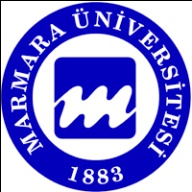 Marmara ÜniversitesiTürk dili bölüm başkanlığıÖğretim Elemanı ÖzgeçmişiI. Kişisel BilgileriI. Kişisel BilgileriI. Kişisel BilgileriI. Kişisel BilgileriI. Kişisel BilgileriI. Kişisel BilgileriI. Kişisel BilgileriI. Kişisel BilgileriAdı-SoyadıAdı-SoyadıAdı-SoyadıGözde ÇINARGözde ÇINARGözde ÇINAR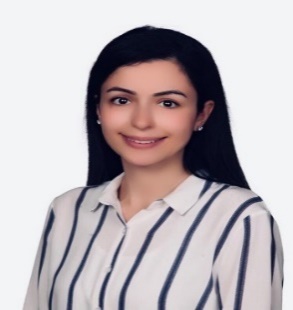 Birimi ve GöreviBirimi ve GöreviBirimi ve GöreviÖğretim GörevlisiÖğretim GörevlisiÖğretim GörevlisiÖğretim GörevlisiÖğretim GörevlisiMarmara Üniversitesinde Göreve Başlama TarihiMarmara Üniversitesinde Göreve Başlama TarihiMarmara Üniversitesinde Göreve Başlama Tarihi20222022202220222022Bildiği Bilgisayar ProgramlarıBildiği Bilgisayar ProgramlarıBildiği Bilgisayar ProgramlarıOfficeOfficeOfficeOfficeOfficeBildiği Yabancı Dil veya DillerBildiği Yabancı Dil veya DillerBildiği Yabancı Dil veya Dillerİngilizce Arapça İngilizce Arapça İngilizce Arapça İngilizce Arapça İngilizce Arapça II. Eğitim BilgileriII. Eğitim BilgileriII. Eğitim BilgileriII. Eğitim BilgileriII. Eğitim BilgileriII. Eğitim BilgileriII. Eğitim BilgileriII. Eğitim BilgileriÜniversiteMarmara Üniversitesi, Fen-Edebiyat FakültesiTürk Dili ve Edebiyatı BölümüMarmara Üniversitesi, Fen-Edebiyat FakültesiTürk Dili ve Edebiyatı BölümüMarmara Üniversitesi, Fen-Edebiyat FakültesiTürk Dili ve Edebiyatı BölümüMarmara Üniversitesi, Fen-Edebiyat FakültesiTürk Dili ve Edebiyatı BölümüMarmara Üniversitesi, Fen-Edebiyat FakültesiTürk Dili ve Edebiyatı BölümüMarmara Üniversitesi, Fen-Edebiyat FakültesiTürk Dili ve Edebiyatı Bölümü         2009Yüksek LisansMarmara Üniversitesi, Türkiyat Araştırmaları EnstitüsüTürk Dili ve Edebiyatı Anabilim Dalı, Türk Dili Bilim DalıMarmara Üniversitesi, Türkiyat Araştırmaları EnstitüsüTürk Dili ve Edebiyatı Anabilim Dalı, Türk Dili Bilim DalıMarmara Üniversitesi, Türkiyat Araştırmaları EnstitüsüTürk Dili ve Edebiyatı Anabilim Dalı, Türk Dili Bilim DalıMarmara Üniversitesi, Türkiyat Araştırmaları EnstitüsüTürk Dili ve Edebiyatı Anabilim Dalı, Türk Dili Bilim DalıMarmara Üniversitesi, Türkiyat Araştırmaları EnstitüsüTürk Dili ve Edebiyatı Anabilim Dalı, Türk Dili Bilim DalıMarmara Üniversitesi, Türkiyat Araştırmaları EnstitüsüTürk Dili ve Edebiyatı Anabilim Dalı, Türk Dili Bilim Dalı         2013       DoktoraMarmara Üniversitesi, Türkiyat Araştırmaları EnstitüsüTürk Dili ve Edebiyatı Anabilim Dalı, Türk Dili Bilim DalıMarmara Üniversitesi, Türkiyat Araştırmaları EnstitüsüTürk Dili ve Edebiyatı Anabilim Dalı, Türk Dili Bilim DalıMarmara Üniversitesi, Türkiyat Araştırmaları EnstitüsüTürk Dili ve Edebiyatı Anabilim Dalı, Türk Dili Bilim DalıMarmara Üniversitesi, Türkiyat Araştırmaları EnstitüsüTürk Dili ve Edebiyatı Anabilim Dalı, Türk Dili Bilim DalıMarmara Üniversitesi, Türkiyat Araştırmaları EnstitüsüTürk Dili ve Edebiyatı Anabilim Dalı, Türk Dili Bilim DalıMarmara Üniversitesi, Türkiyat Araştırmaları EnstitüsüTürk Dili ve Edebiyatı Anabilim Dalı, Türk Dili Bilim DalıDevam ediyor.III. İş Tecrübesi BilgileriIII. İş Tecrübesi BilgileriIII. İş Tecrübesi BilgileriIII. İş Tecrübesi BilgileriIII. İş Tecrübesi BilgileriIII. İş Tecrübesi BilgileriIII. İş Tecrübesi BilgileriIII. İş Tecrübesi Bilgileri Marmara Üniversitesi Türk Dili Bölüm Başkanlığı (Öğretim Görevlisi) Marmara Üniversitesi Türk Dili Bölüm Başkanlığı (Öğretim Görevlisi) Marmara Üniversitesi Türk Dili Bölüm Başkanlığı (Öğretim Görevlisi) Marmara Üniversitesi Türk Dili Bölüm Başkanlığı (Öğretim Görevlisi) Marmara Üniversitesi Türk Dili Bölüm Başkanlığı (Öğretim Görevlisi) Marmara Üniversitesi Türk Dili Bölüm Başkanlığı (Öğretim Görevlisi) Marmara Üniversitesi Türk Dili Bölüm Başkanlığı (Öğretim Görevlisi)2022 - …IV. Sertifikaları (Varsa) BilgileriIV. Sertifikaları (Varsa) BilgileriIV. Sertifikaları (Varsa) BilgileriIV. Sertifikaları (Varsa) BilgileriIV. Sertifikaları (Varsa) BilgileriIV. Sertifikaları (Varsa) BilgileriIV. Sertifikaları (Varsa) BilgileriIV. Sertifikaları (Varsa) BilgileriTürkçenin Yabancı Dil Olarak Öğretimi Sertifika Programı, Marmara ÜniversitesiTürkçenin Yabancı Dil Olarak Öğretimi Sertifika Programı, Marmara ÜniversitesiTürkçenin Yabancı Dil Olarak Öğretimi Sertifika Programı, Marmara ÜniversitesiTürkçenin Yabancı Dil Olarak Öğretimi Sertifika Programı, Marmara ÜniversitesiTürkçenin Yabancı Dil Olarak Öğretimi Sertifika Programı, Marmara ÜniversitesiTürkçenin Yabancı Dil Olarak Öğretimi Sertifika Programı, Marmara ÜniversitesiTürkçenin Yabancı Dil Olarak Öğretimi Sertifika Programı, Marmara Üniversitesi         2018V. İletişim BilgileriV. İletişim BilgileriV. İletişim BilgileriV. İletişim BilgileriV. İletişim BilgileriV. İletişim BilgileriV. İletişim BilgileriV. İletişim BilgileriGSMGSMEvEvİşe maile maile mail---gozde.cinar@marmara.edu.trgozde.cinar@marmara.edu.trgozde.cinar@marmara.edu.tr